											ПРОЄКТ				                                                                                   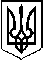 У К Р А Ї Н АП Е Р Е Г І Н С Ь К А   С Е Л И Щ Н А    Р А Д АВосьме демократичне скликання Двадцять ____сесіяР І Ш Е Н Н Явід  _____.2023 № ___/2023смт. Перегінське  Про затвердження проектів землеустрою щодовідведення земельних ділянок комунальної власностісільськогосподарського призначення, цільове призначення яких змінюєтьсяРозглянувши проекти землеустрою щодо відведення земельних ділянок  комунальної власності сільськогосподарського призначення, цільове призначення яких змінюється  з метою  передачі її у користування на конкурентних засадах (на земельних торгах), керуючись ст. ст. 20, 134-137, 186 Земельного кодексу України, враховуючи ст. 26 Закону України «Про місцеве самоврядування в Україні» та пропозиції комісії містобудування, будівництва, земельних відносин, екології та охорони навколишнього середовища, селищна рада  					ВИРІШИЛА:1. Затвердити проект землеустрою щодо відведення земельної ділянки комунальної власності сільськогосподарського призначення, площею 16,2000 га, кадастровий номер 2624882400:03:002:0003, цільове призначення якої змінюється із  земель код КВЦПЗ 16.00 земельні ділянки запасу (земельні ділянки, які не надані у власність або користування громадянами чи юридичними особами) у землі для ведення фермерського господарства, код КВЦПЗ – 01.02, яка розташована  за межами населеного пункту  с. Красне, урочище «Довга площа», Калуського району, Івано-Франківської області з метою  передачі її у користування на конкурентних засадах (на земельних торгах). 2. Затвердити проект землеустрою щодо відведення земельної ділянки комунальної власності сільськогосподарського призначення, площею 5,1896 га, кадастровий номер 2624882401:01:003:0135, цільове призначення якої змінюється із  земель код КВЦПЗ 16.00 земельні ділянки запасу (земельні ділянки, які не надані у власність або користування громадянами чи юридичними особами) у землі для ведення фермерського господарства, код КВЦПЗ – 01.02, яка розташована  за межами населеного пункту  с. Красне, урочище «За бережницею», Калуського району, Івано-Франківської області з метою  передачі її у користування на конкурентних засадах (на земельних торгах). 3.Контроль за виконанням даного рішення покласти на комісію містобудування, будівництва, земельних відносин, екології та охорони навколишнього середовища ( І. Пайш )Селищний голова 				      		                      		Ірина ЛЮКЛЯН